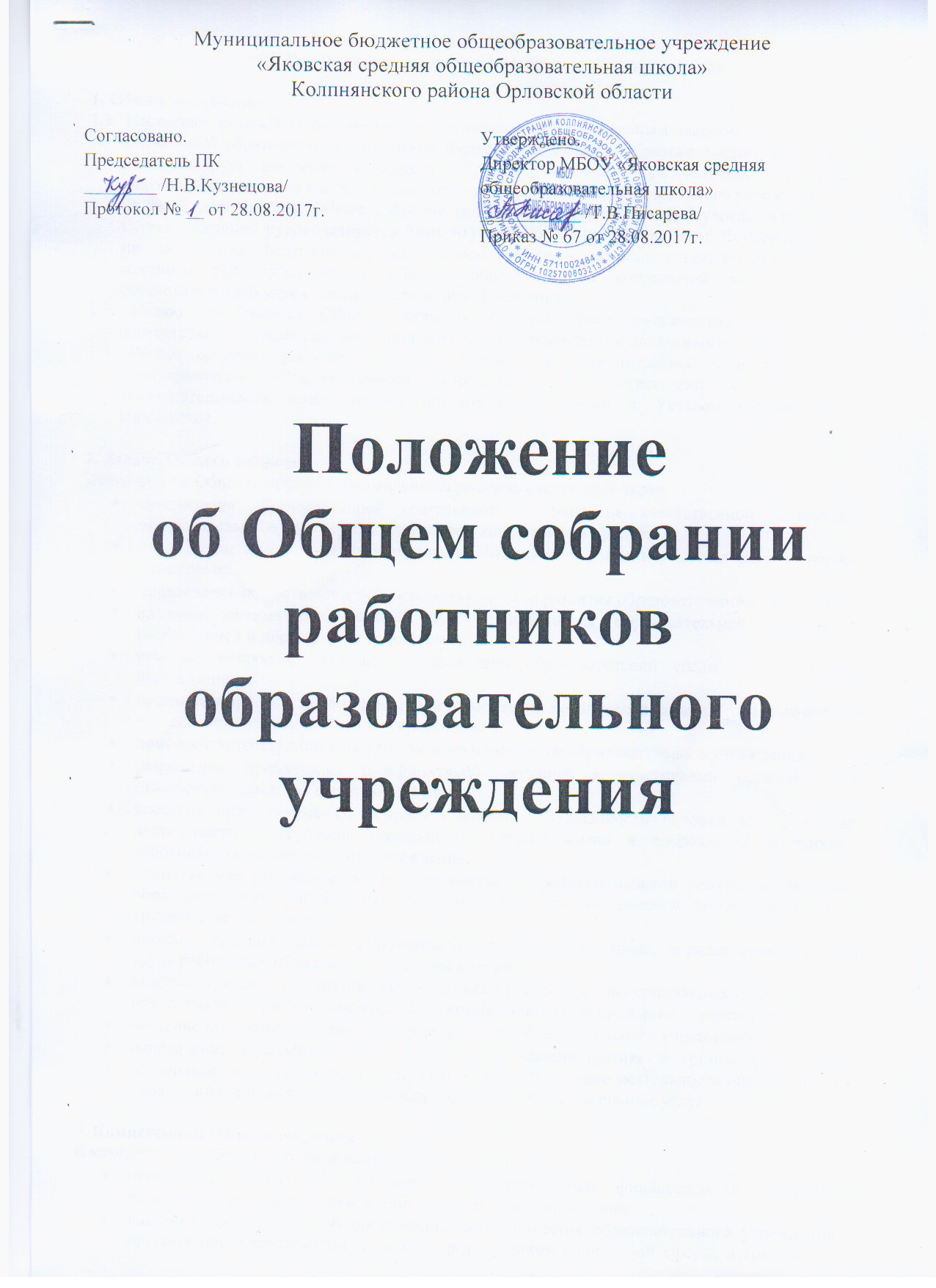 Положение об Общем собрании работников МБОУ «Яковская средняя общеобразовательная школа»1. Общие положения1.1. Настоящее положение разработано в соответствии с Федеральным законом от 29.12.2012 № 273-ФЗ «Об образовании в Российской Федерации», Уставом образовательного учреждения и регламентирует деятельность Общего собрания работников образовательного учреждения, являющегося одним из коллегиальных органов управления образовательного учреждения.1.2. В своей деятельности Общее собрание работников образовательного учреждения  (далее – Общее собрание) руководствуется Конституцией Российской Федерации, Конвенцией ООН о правах ребенка, федеральным, региональным местным законодательством, актами органов местного самоуправления в области образования и социальной защиты, Уставом образовательного учреждения  и настоящим Положением.1.3. Целью деятельности Общего собрания является общее руководство организацией в соответствии с учредительными, программными документами и локальными актами. 1.4. Общее собрание работает в тесном контакте с администрацией и иными органами самоуправления образовательного учреждения, в соответствии с действующим законодательством, подзаконными нормативными актами и Уставом образовательного учреждения. 2. Задачи Общего собрания Деятельность Общего собрания направлена на решение следующих задач:организация образовательной деятельности и финансово-хозяйственной деятельности образовательного учреждения  на высоком качественном уровне;определение перспективных направлений функционирования и развития образовательного учреждения;привлечение общественности к решению вопросов развития образовательного учреждения;создание оптимальных условий для осуществления образовательной деятельности, развивающей и досуговой деятельности;решение вопросов, связанных с развитием образовательной среды образовательного учреждения;решение вопросов о необходимости регламентации локальными актами отдельных аспектов деятельности образовательного учреждения;помощь администрации в разработке локальных актов образовательного учреждения;разрешение проблемных (конфликтных) ситуаций с участниками образовательных отношений в пределах своей компетенции;внесение предложений по вопросам охраны и безопасности условий образовательной деятельности и трудовой деятельности, охраны жизни и здоровья обучающихся и работников образовательного учреждения;принятие мер по защите чести, достоинства и профессиональной репутации работников образовательного учреждения, предупреждение противоправного вмешательства в их трудовую деятельность;внесение предложений по формированию фонда оплаты труда, порядка стимулирования труда работников образовательного учреждения;внесение предложений по порядку и условиям предоставления социальных гарантий и льгот обучающимся и работникам в пределах компетенции образовательного учреждения;внесение предложений о поощрении работников образовательного учреждения;направление ходатайств, писем в различные административные органы, общественные организации и др. по вопросам, относящимся к оптимизации деятельности образовательного учреждения  и повышения качества оказываемых образовательных услуг.3. Компетенция Общего собранияВ компетенцию Общего собрания входит:проведение работы по привлечению дополнительных финансовых и материально-технических ресурсов, установление порядка их использования;внесение предложений об организации сотрудничества образовательного учреждения  с другими образовательными и иными организациями социальной сферы, в том числе при реализации образовательных программ образовательного учреждения  и организации воспитательной деятельности, досуговой деятельности;представление интересов учреждения в органах власти, других организациях и учреждениях;рассмотрение документов контрольно-надзорных органов о проверке деятельности образовательного учреждения;заслушивание публичного доклада руководителя образовательного учреждения, его обсуждение;принятие локальных актов образовательного учреждения  согласно Уставу, включая Правила внутреннего трудового распорядка организации; Кодекс профессиональной этики педагогических работников образовательного учреждения;участие в разработке положений Коллективного договора. 4. Организация деятельности Общего собрания4.1. В состав Общего собрания входят все работники образовательного учреждения.4.2. На заседания Общего собрания могут быть приглашены представители Учредителя, общественных организаций, органов муниципального и государственного управления. Лица, приглашенные на собрание, пользуются правом совещательного голоса, могут вносить предложения и заявления, участвовать в обсуждении вопросов, находящихся в их компетенции.4.3. Руководство Общим собранием осуществляет Председатель, которым по должности является руководитель организации. Ведение протоколов Общего собрания осуществляется секретарем, который избирается на первом заседании Общего собрания сроком на один календарный год. Председатель и секретарь Общего собрания выполняют свои обязанности на общественных началах.4.4. Председатель Общего собрания:- организует деятельность Общего собрания;- информирует членов общего собрания о предстоящем заседании не менее чем за неделю; - организует подготовку и проведение заседания дней до его проведения- определяет повестку дня;- контролирует выполнение решений.4.5. Общее собрание образовательного учреждения  собирается его Председателем по мере необходимости, но не реже двух раз в год.4.5. Деятельность совета образовательного учреждения осуществляется по принятому на учебный год плану.4.6. Общее собрание считается правомочным, если на нем присутствует не менее 50% членов трудового коллектива образовательного учреждения.4.7. Решения Общего собрания принимаются открытым голосованием.4.8. Решения Общего собрания:- считаются принятыми, если за них проголосовало не менее 2/3 присутствующих;- являются правомочными, если на заседании присутствовало не менее 2/3 членов совета;- после принятия носят рекомендательный характер, а после утверждения руководителем учреждения становятся обязательными для исполнения;- доводятся до всего трудового коллектива учреждения не позднее, чем в течение трех дней после прошедшего заседания.5. Ответственность Общего собрания5.1. Общее собрание несет ответственность:- за выполнение, выполнение не в полном объеме или невыполнение закрепленных за ним задач;- соответствие принимаемых решений законодательству Российской Федерации, подзаконным нормативным правовым актам, Уставу образовательного учреждения. - за компетентность принимаемых решений.Делопроизводство Общего собрания6.1.Заседания Общего собрания оформляются протоколом.6.2.В книге протоколов фиксируются:- дата проведения;- количественное присутствие (отсутствие) членов трудового коллектива;- приглашенные (ФИО, должность);- повестка дня;- выступающие лица;- ход обсуждения вопросов;- предложения, рекомендации и замечания членов трудового коллектива и приглашенных лиц;- решение.6.3.Протоколы подписываются председателем и секретарем Общего собрания.6.4.Нумерация протоколов ведется от начала учебного года.6.5.Книга протоколов Общего собрания нумеруется постранично, прошнуровывается, скрепляется подписью заведующего и печатью образовательного учреждения.6.6.Книга протоколов Общего собрания хранится в делах образовательного учреждения  и передается по акту (при смене руководителя, передаче в архив).Заключительные положения7.1.Изменения и дополнения в настоящее положение вносятся Общим собранием и принимаются на его заседании.7.2.Положение действует до принятия нового положения, утвержденного на Общем собрании трудового коллектива в установленном порядке. 